Я провела опрос, задав несколько вопросов:Сталкивались ли вы с конфликтом?27 из 30 человек – сталкивались с конфликтом.В каком возрасте был конфликт?19 из 30 человек – был конфликт в возрасте 13-15 лет.Доходил ли конфликт до насилия?9 из 30 человек – конфликт доходил до насилия.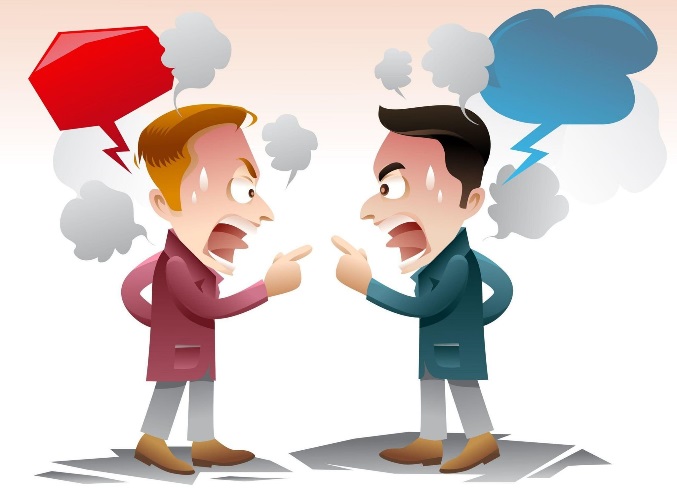 Есть три способа решения конфликта:негативный - участники конфликта не уступают друг другу, конфликт усугубляется. Возможно дальнейшее обострение отношений вплоть до их разрыва;компромиссный - обе стороны идут на уступки и находят решение, которое удовлетворяет их. Конфликт исчерпывается;конструктивный - стороны находят решение, которое приводит к укреплению отношений.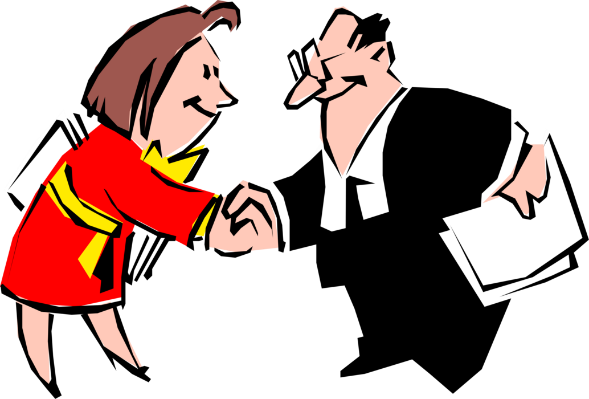 